МИНИСТЕРСТВО ОБРАЗОВАНИЯ И НАУКИ РОССИЙСКОЙ ФЕДЕРАЦИИ	Федеральное государственное бюджетное образовательное учреждение  высшего образования        КРАСНОЯРСКИЙ  ГОСУДАРСТВЕННЫЙ  ПЕДАГОГИЧЕСКИЙ  УНИВЕРСИТЕТ  им. В.П. Астафьева(КГПУ им. В.П. Астафьева)Кафедра иностранных языковРАБОЧАЯ ПРОГРАММА ДИСЦИПЛИНЫДЕЛОВОЙ ИНОСТРАННЫЙ ЯЗЫКНаправление подготовки:44.04.03 Специальное (дефектологическое) образованиеНаправленность (профиль) образовательной программы: Логопедическое сопровождение детей с нарушениями речи Квалификация (степень) «магистр»(заочная форма обучения)Красноярск 2017Рабочая программа  дисциплины «Деловой иностранный язык»  составлена старшим преподавателем кафедры иностранных языков,  Гриневой О. А.Рабочая программа обсуждена на заседании кафедры иностранных языковпротокол № __9___ от "__10__" мая __2017 г.Заведующий кафедрой, Петрищев В.И., доктор педагогических наук, профессор, (ф., и., о., подпись) 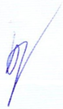 Одобрено научно-методическим советом ИСГТ КГПУ им. В. П. Астафьева"__24__" ___мая________2017_ г.Председатель   НМС ИСГТ                                          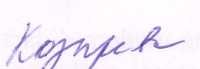 Козырева О. А.(ф.и.о., подпись)Содержание рабочей программы дисциплиныПояснительная записка………………………………………………………4Лист согласования программы дисциплины с другими дисциплинами образовательной программы на 2017/2018 учебный год …… . . . . . . . . . . . . 11Организационно-методические документыТехнологическая карта обучения дисциплине. . . . . . . . . . . . . . . . . . . . .12Содержание основных разделов и тем дисциплины . . . . . . . . . . . . . . . .14Методические рекомендации по освоению дисциплины . . . . . . . . . . . .14Компоненты мониторинга учебных достижений обучающихсяТехнологическая карта рейтинга дисциплины . . . . . . . . . . . . . . . . . . ..  .16Анализ результатов обучения и перечень корректирующих мероприятий по учебной дисциплине . . . . . . . . . . . . . . . . . . . . . . . . . . . . . . . . . . . . . . . . . . . . .18Учебные ресурсыКарта литературного обеспечения дисциплины . . . . . . . . . . . . . . . . . . . . 19Карта материально-технической базы дисциплины . .  . . . . . . . . . . . . . . .23Фонд оценочных средств по дисциплине . . . . . . .. . . . . . . . . . . . . . . . .  . . 24Лист внесения изменений ……………………………………………………. . . .47Экспертное заключение ………………………………………………………... . 48Пояснительная запискаРабочая программа  дисциплины «Деловой иностранный язык» для студентов института социально-гуманитарных технологий первого курса магистратуры направления 44.04.03 «Специальное (дефектологическое) образование», направленность (профиль) образовательной программы «Логопедическое сопровождение детей с нарушениями речи» (квалификация «магистр») заочной формы обучения  разработана в соответствии со «Стандартом  рабочей программы дисциплины в КГПУ им. В.П. Астафьева», утвержденном Ученым советом университета « 30 » сентября 2015 г. (протокол № 9). Дисциплина «Деловой иностранный язык» относится к обязательным дисциплинам   вариативной части профессионального цикла (Б1.В.02) магистратуры по направлению подготовки 44.04.03 "Специальное (дефектологическое) образование". Дисциплина «Деловой иностранный язык»  является обязательной  для освоения вне зависимости от направлений подготовки, обеспечивает формирование у обучающихся компетенций, установленных ФГОС ВО по направлению подготовки 44.04.03 "Специальное (дефектологическое) образование", направленность (профиль) образовательной программы «Логопедическое сопровождение детей с нарушениями речи» заочной формы обучения, утвержденный приказом Министерства образования и науки РФ от 28.08.2015. № 904. Изучение дисциплины «Деловой иностранный язык» базируется на знаниях, умениях, навыках, приобретенных студентами при изучении базовых языковых дисциплин программы бакалавриата. Наряду с другими предметами данного цикла деловой иностранный язык имеет практико-ориентированный характер и построен с учетом междисциплинарных связей, в первую очередь, знаний, навыков и умений, приобретаемых студентами в процессе изучения социальных дисциплин и дисциплин профессионального цикла. Содержание курса предполагает применение студентами фоновых технических и социокультурных знаний в освоении иностранного языка, а языковые коммуникативные умения, которые формируются в процессе его изучения, расширяют возможности студентов участвовать в учебно-исследовательской деятельности.Дисциплина «Деловой иностранный язык» содержит 2 модуля, в каждом модуле 2 раздела. В конце каждого модуля предусмотрен контроль усвоенного материала в виде лексико-грамматического теста. В первом и во втором семестрах студенты сдают зачет и зачет с оценкой соответственно.Трудоёмкость дисциплины                 Заочная форма обучения   Целью освоения дисциплины «Деловой иностранный язык» является повышение обеспечение освоения студентами знаний о специфике делового общения на иностранном языке. Также цель курса состоит в том, чтобы содействовать становлению у студентов ключевых профессионально-личностных компетенций, состоящих из следующих структурных элементов:опыта познавательной деятельности, фиксированного в форме ее результатов – знаний;опыта осуществления известных способов деятельности – в форме умения действовать по алгоритму, образцу;опыта творческой деятельности – в форме умения принимать эффективные решения в жизненных ситуациях;опыта осуществления эмоционально-ценностных отношений – в форме личностных ценностных ориентаций. В результате освоения учебной дисциплины обучающийся должен: знать: основы деловой коммуникации на иностранном языке; основы ситуативного поведения в ситуациях делового общения; основные темы, возникающие в деловом общении на иностранном языке; конкретные лексико-грамматические средства (тезаурус) для каждой темы делового общения на иностранном языке; разговорные формулы этикета делового и профессионального общения, приемы структурирования  научного  дискурса; культурные и этические нормы делового общения на иностранном языке.уметь: использовать лексико-грамматические средства (тезаурус) в конкретных ситуациях делового общения на иностранном языке; выстраивать эффективное взаимодействие с носителями иностранного языка в сфере делового общения; вести себя корректно, учитывать социально-культурные и этические нормы общения с иностранцами; вести телефонные переговоры..владеть: основными языковыми клише, относящимися к различным видам бизнеса; профессиональными основами речевой коммуникации (аудирование, чтение, говорение, письмо); лексическим минимумом ключевых слов, которые содержат основную информацию делового общения; навыками работы с коммерческой корреспонденцией (письмо, факс, телекс, электронная почта, запрос, заказ, рекламации и другие).В основных видах речевой деятельности студенты должны знать, уметь, владеть: чтение: понимать информацию при чтении учебной, справочной специальной литературы в различных сферах бизнеса  по широкому и узкому профилю специальности; говорение: вести диалог, используя оценочные  суждения, в  ситуациях официального и неофициального делового общения; рассуждать в рамках изученной тематики и проблематики; аудирование: понимать аутентичную нормативную монологическую и диалогическую речь носителей  языка;  письмо: вести деловую переписку на иностранном языке в соответствии с формой и нормами, принятыми в стране изучаемого языка.Планируемые результаты обученияОПК – 1 - готовность к коммуникации в устной и письменной формах на государственном языке Российской Федерации и иностранном языке для решения задач профессиональной деятельности.5.Контроль освоения дисциплины осуществляется путем проведения текущего контроля (письменные аудиторные и домашние задания, монологические, диалогические высказывания, контроль чтения и аудирования, подготовка презентаций, сообщений), проведения текущего контроля в виде лексико-грамматических тестов. Итоговый контроль осуществляется на зачете, где студентам предлагается высказаться по одной из предложенных тем с использованием лексики и грамматики, пройденных за отчетный период. Оценочные средства результатов освоения дисциплины, критерии оценки выполнения заданий представлены в «Фонде оценочных средств для проведения промежуточной аттестации».Перечень образовательных технологий:При освоении дисциплины «Деловой иностранный язык» используются следующие образовательные технологии: Педагогические технологии на основе активизации и интенсификации деятельности учащихся ( активные методы обучения)Игровые технологииПроблемное обучениеТехнология проектного обученияИнтерактивные технологииТехнологии индивидуального обучения и коллективный способ обучения.Лист согласования рабочей программы дисциплины «Деловой иностранный язык» с другими дисциплинами образовательной программы на 2017__/ _2018___ учебный годЗаведующий кафедрой  иностранных языков В. И. Петрищев                                           	Председатель НМСН                                           О. А. Козырева Протокол №9 от «24» мая 2017 г. Организационно-методические документыТехнологическая карта обучения дисциплине_______________________Деловой иностранный язык________________________(наименование дисциплины)Для обучающихся образовательной программы44.04.03 Специальное (дефектологическое) образование квалификация (магистр)  (указать уровень, шифр и наименование направления подготовки,)Направленность (профиль) образовательной программы: Логопедическое сопровождение детей с нарушениями речи (заочная форма обучения) (указать профиль/ наименование программы и форму обучения)(общая трудоемкость дисциплины _2_ з.е.)Содержание основных разделов и тем дисциплиныВХОДНОЙ КОНТРОЛЬ: Лексико-грамматический тест. БАЗОВЫЙ МОДУЛЬ № 1ТЕМА 1. OrganizationFlexibility in the workplaceDirty Business, Bright IdeasOrganization and company structureEthics at workLeadershipMemo writingТЕМА 2. EmploymentRetaining good staffUnemployment Staff turnover and requirementsRecruiting and dismissing Job interviewsCV and application form, covering letterБАЗОВЫЙ МОДУЛЬ № 2ТЕМА 3. MoneyReporting Financial SuccessMoney and financial affairsAdvertising and promotionInnovations in business.Formal e-mail ТЕМА 4.  StereotypesStereotypes at workCultural adviceStereotypes in foreign countriesConflict resolution, reports1.3  Методические рекомендации по освоению дисциплины Основной целью дисциплины является повышение исходного уровня владения иностранным языком, достигнутого на предыдущей ступени обучения. Это включает в себя овладение необходимым уровнем иноязычной компетенции для решения социально-коммуникативных задач в различных областях профессиональной и в деловой сферах, при общении с зарубежными коллегами и партнерами, а также для развития когнитивных и исследовательских умений с использованием научных ресурсов на иностранном языке.Изучение обучающимися дисциплины «Деловой иностранный язык» осуществляется в ходе практических занятий по дисциплине и самостоятельной работы во внеаудиторное время. Обучающимся рекомендуется:1. Посещение практических занятий, подготовка и активное участие в практических занятиях для освоения необходимой лексики и эффективного закрепления языковых, коммуникативных и интерактивных навыков, а также посещение консультаций преподавателя по выполнению индивидуальной самостоятельной работы, творческих и учебно-исследовательских заданий. 2. Для подготовки к занятиям необходимо пользование словарем, проработка и перевод аутентичных текстов, использование учебных пособий и практикумов; рекомендуется составление глоссария, изучение электронных материалов на Интернет-сайтах. Для этого рекомендуется пользоваться услугами ресурсного центра и кафедры иностранного языка, где имеется подборка специализированной литературы на иностранном языке в печатном и электронном виде. При выполнении упражнений и переводе текстов рекомендуется делать это в письменной форме для более эффективного закрепления материала, при изучении лексики обучающимся желательно составлять схемы, таблицы, и памятки.3. При изучении дисциплины рекомендуется использовать материалы рабочей программы дисциплины (РПД) разработанного ведущим преподавателем и утвержденного кафедрой и научно-методическим советом специальности. Представленные в РПД пояснительная записка, рабочая программа дисциплины, ресурсное обеспечение дисциплины, система контроля помогут организовать процесс качественного усвоения знаний и формирования умений по дисциплине.4. При подготовке к сдаче зачeта по дисциплине необходимо повторить весь материал учебной дисциплины, изученный как в процессе аудиторных занятий, так и самостоятельной работы. При этом следует опираться на список тем, вынесенных преподавателем к зачету. Очень важно повторить тезаурус дисциплины. Перед зачетом рекомендуется посещение консультаций преподавателя для получения методических указаний и помощи с целью качественного усвоения материала по наиболее сложным темам и вопросам учебной дисциплины.Компоненты мониторинга учебных достижений обучающихсяТЕХНОЛОГИЧЕСКАЯ КАРТА РЕЙТИНГА ДИСЦИПЛИНЫЗаочная формаСоответствие рейтинговых баллов и академической оценки:2.2. Анализ результатов обучения и перечень корректирующих мероприятий по учебной дисциплинеПосле окончания изучения обучающимися учебной дисциплины ежегодно осуществляются следующие мероприятия:- анализ результатов обучения обучающихся дисциплине на основе данных промежуточного и итогового контроля;- рекомендации и мероприятия по корректированию образовательного процесса.Учебные ресурсы3.1. Карта литературного обеспечения дисциплины (включая электронные ресурсы)___________________________ Деловой иностранный язык ______________________  (наименование дисциплины)Для обучающихся образовательной программы44.04.03 Специальное (дефектологическое) образование, квалификация магистр(указать уровень, шифр и наименование направления подготовки,)Направленность (профиль) образовательной программы: Логопедическое сопровождение детей с нарушениями речи форма обучения заочная(указать профиль/ наименование программы и форму обучения)                  3.2. Карта материально-технической базы дисциплиныДеловой иностранный язык (наименование дисциплины)Для обучающихся образовательной программы44.04.03 Специальное (дефектологическое) образование (магистр)(указать уровень, шифр и наименование направления подготовки,)Направленность (профиль) образовательной программы: Логопедическое сопровождение детей с нарушениями речи, заочная форма обучения (указать профиль/ наименование программы и форму обучения)МИНИСТЕРСТВО ОБРАЗОВАНИЯ И НАУКИ РОССИЙСКОЙ ФЕДЕРАЦИИфедеральное государственное бюджетное образовательное учреждениевысшего образования«Красноярский государственный педагогический университет им. В.П. Астафьева»Институт социально-гуманитарных технологийКафедра-разработчик кафедра иностранных языковПредседатель НМС ИСГТКозырева О. АФОНДОЦЕНОЧНЫХ СРЕДСТВдля проведения текущего контроля и промежуточной аттестации обучающихся	                        Деловой иностранный язык(наименование дисциплины/модуля/вида практики)Направление подготовки:44.04.03 Специальное (дефектологическое) образованиеНаправленность (профиль) образовательной программы:Логопедическое сопровождение детей с нарушениями речи (заочная форма)квалификация (степень):магистрСоставитель: старший преподаватель кафедры иностранных языков, Гринева О. А.1. Назначение фонда оценочных средств1.1. Целью создания ФОС дисциплины «Деловой иностранный язык» является установление соответствия учебных достижений запланированным результатам обучения и требованиям основной профессиональной образовательной программы, рабочей программы дисциплины.1.2. ФОС по дисциплине решает задачи: - контроль и управление процессом приобретения аспирантами необходимых знаний, умений, навыков и уровня сформированности компетенций, определенных в ФГОС ВО по соответствующему направлению подготовки; - контроль (с помощью набора оценочных средств) и управление (с помощью элементов обратной связи) достижением целей реализации ОПОП, определенных в виде набора универсальных и общепрофессиональных компетенций выпускников; - обеспечение соответствия результатов обучения задачам будущей профессиональной деятельности через совершенствование традиционных и внедрение инновационных методов обучения в образовательный процесс Университета.1.3. ФОС разработан на основании нормативных документов:- федерального государственного образовательного стандарта высшего образования по направлению подготовки 44.04.03 Специальное (дефектологическое) образование, Направленность (профиль) образовательной программы: Логопедическое сопровождение детей с нарушениями речи;-	образовательной программы высшего образования по направлению подготовки 44.04.03 Специальное (дефектологическое) образование, Направленность (профиль) образовательной программы: Логопедическое сопровождение детей с нарушениями речи;-	Положения о формировании фонда оценочных средств для текущего контроля успеваемости, промежуточной и итоговой аттестации обучающихся по образовательным программам высшего образования – программам бакалавриата, программам специалитета, программам магистратуры, программам подготовки научно-педагогических кадров в аспирантуре в федеральном государственном бюджетном образовательном учреждении высшего образования «Красноярский государственный педагогический университет им. В.П. Астафьева» и его филиалах.2. Перечень компетенций с указанием этапов их формирования в процессе изучения дисциплины  «Деловой иностранный язык»2.1. Перечень компетенций, формируемых в процессе изучения дисциплины «Деловой иностранный язык»: ОПК – 1 - готовность к коммуникации в устной и письменной формах на государственном языке Российской Федерации и иностранном языке для решения задач профессиональной деятельности.2.2. Этапы формирования и оценивания компетенций3. Фонд оценочных средств для промежуточной аттестации 3.1. Фонды оценочных средств включают: тесты, вопросы и задания к зачету.3.2. Оценочные средства 3.2.1. Оценочное средство: тесты,  вопросы и задания к зачетуКритерии оценивания по оценочному средству Тест3.2.2. Оценочное средство Вопросы к зачету Критерии оценивания по оценочному средству Вопросы к зачету4. Фонд оценочных средств для текущего контроля успеваемости4.1. Фонды оценочных средств включают: аудирование, выполнение лексико-грамматических упражнений, работа с диалогом в группе (составление и исценирование), подготовка монологического высказывания, презентации по теме, индивидуальное домашнее задание, письменная работа (аудиторная).4.2.1. Критерии оценивания см. в технологической карте рейтинга в рабочей программе дисциплины Деловой иностранный язык.Учебно-методическое и информационное обеспечение фондов оценочных средств (литература; методические указания, рекомендации, программное обеспечение и другие материалы, использованные для разработки ФОС).1 Шевелева С.А. «Деловой английский» ЮНИТИ Москва, 20112 Дюканова Н.М. Английский язык для экономистов Инфра –М Москва 20113 Business Result byDavid Grant, John Huges& Rebecca Turner( Student Book & Work Book,Teacher’s Book ) ,  Oxford 20124 Market Leader”   intermediate by David  Cotton David Falvey Simon Kent  ( Student Book & Work Book,Teacher’s Book ), 20116. Оценочные средства (контрольно-измерительные материалы)Зачёты проводятся в форме устного собеседования по темам пройденного раздела. Для зачета необходимо дать развернутый ответ на вопросы преподавателя по темам:ТЕМЫ ДЛЯ ОБСУЖДЕНИЯ К ЗАЧЕТУ (1 СЕМЕСТР)Talking about your company and its organizationWhat forms of organizational structure do you know? Dwell on positive and negative sides of each form. Present a structure of a well-known  companySocializing: introductions and networkingDescribe a recruitment processHeadhuntingWhat is taken into consideration in a job interviewWhat personal qualities make a person a good leader? What types of leaders do you know? Are you a leader?ТЕМЫ ДЛЯ ОБСУЖДЕНИЯ К ЗАЧЕТУ (2 СЕМЕСТР)Financial successMoney managementImportance of cultural awareness for businessmenCultural adviceWhat is money? Tell about its functions and forms. What is your attitude to money? How do you manage your finance?Means of payment. Advantages and disadvantages of each means.What recent innovations in different spheres of life do you consider most significant? Which of them do you use?Would you consider a career abroad? Explain your preferences.Банк контрольных заданийВходной тест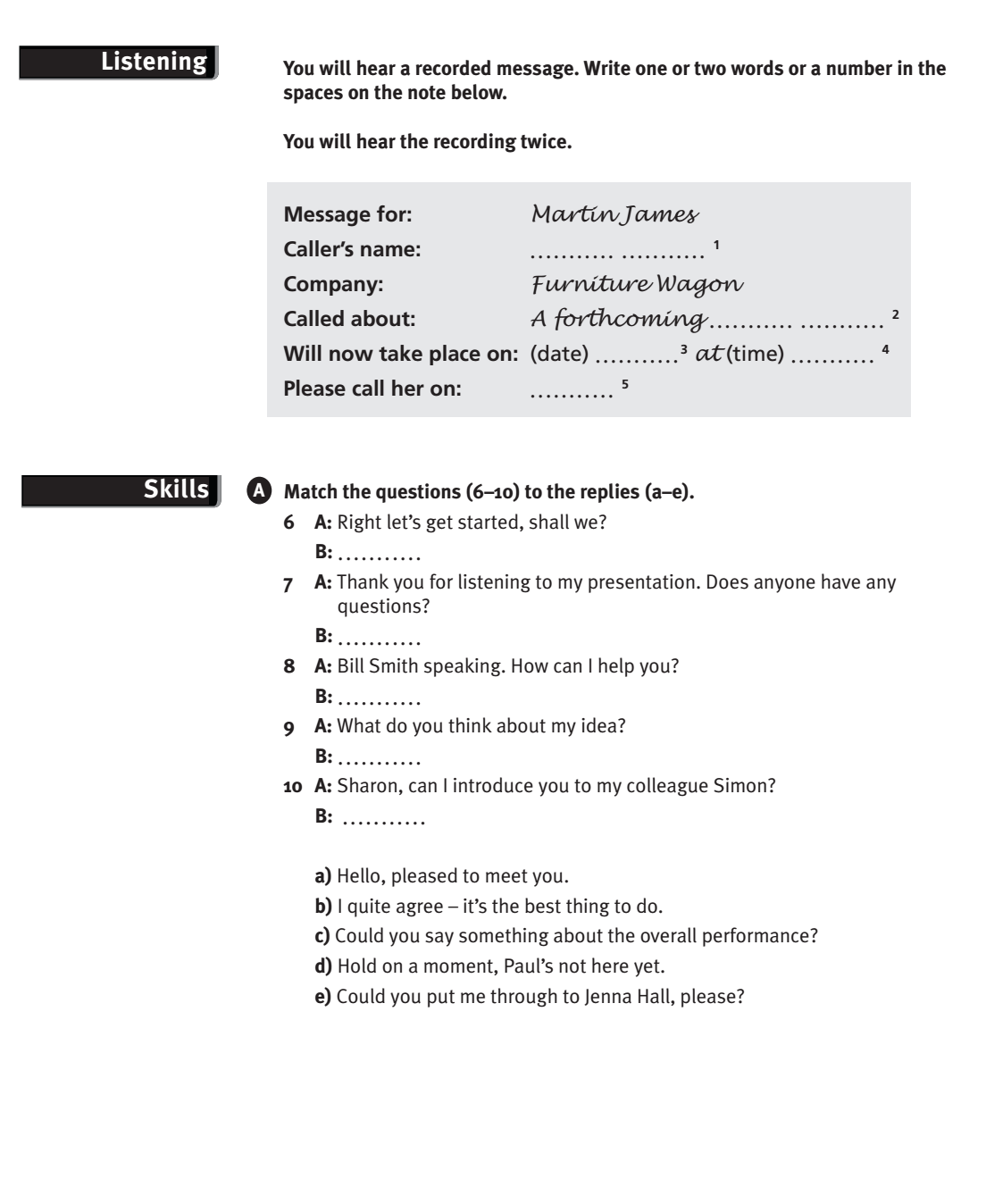 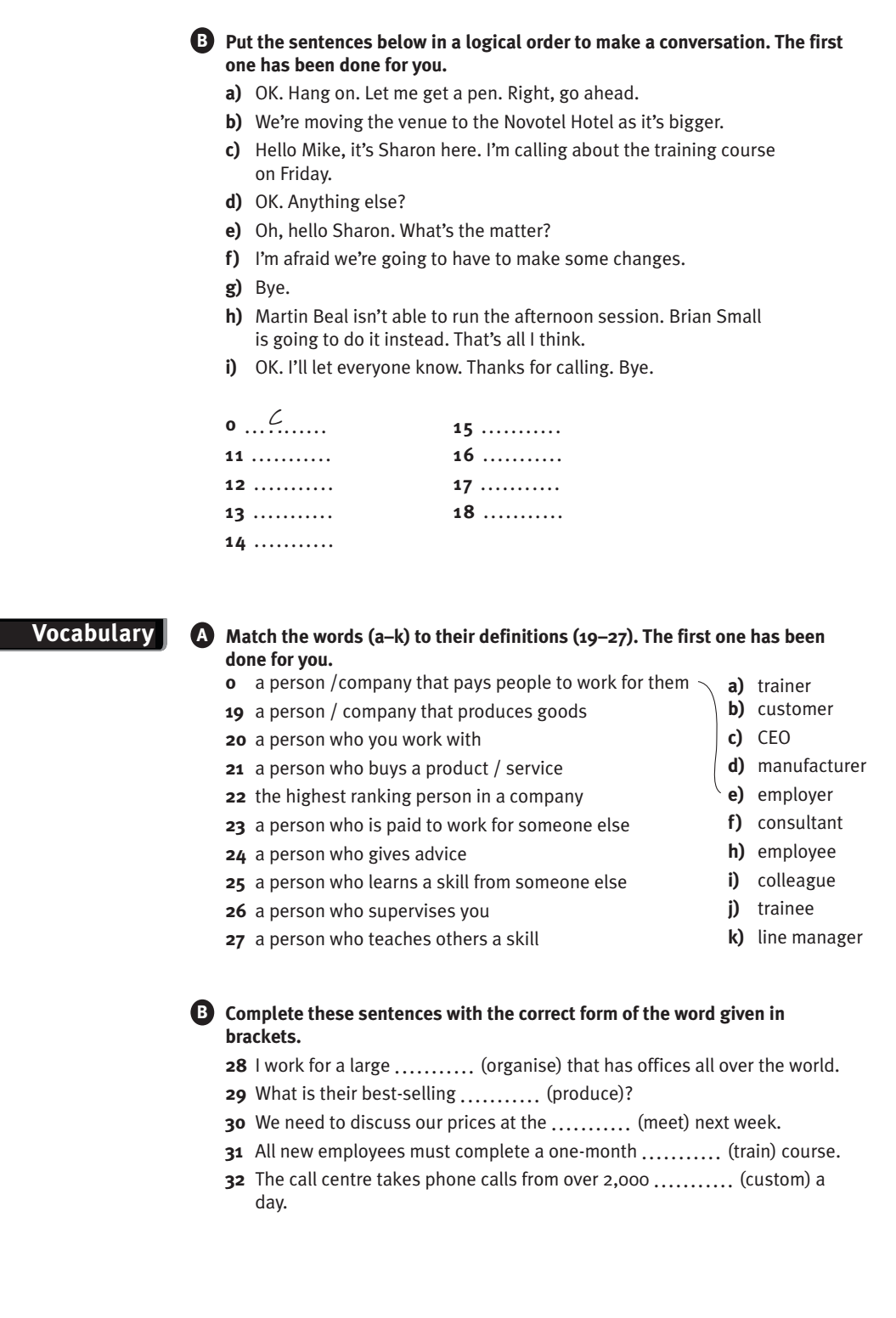 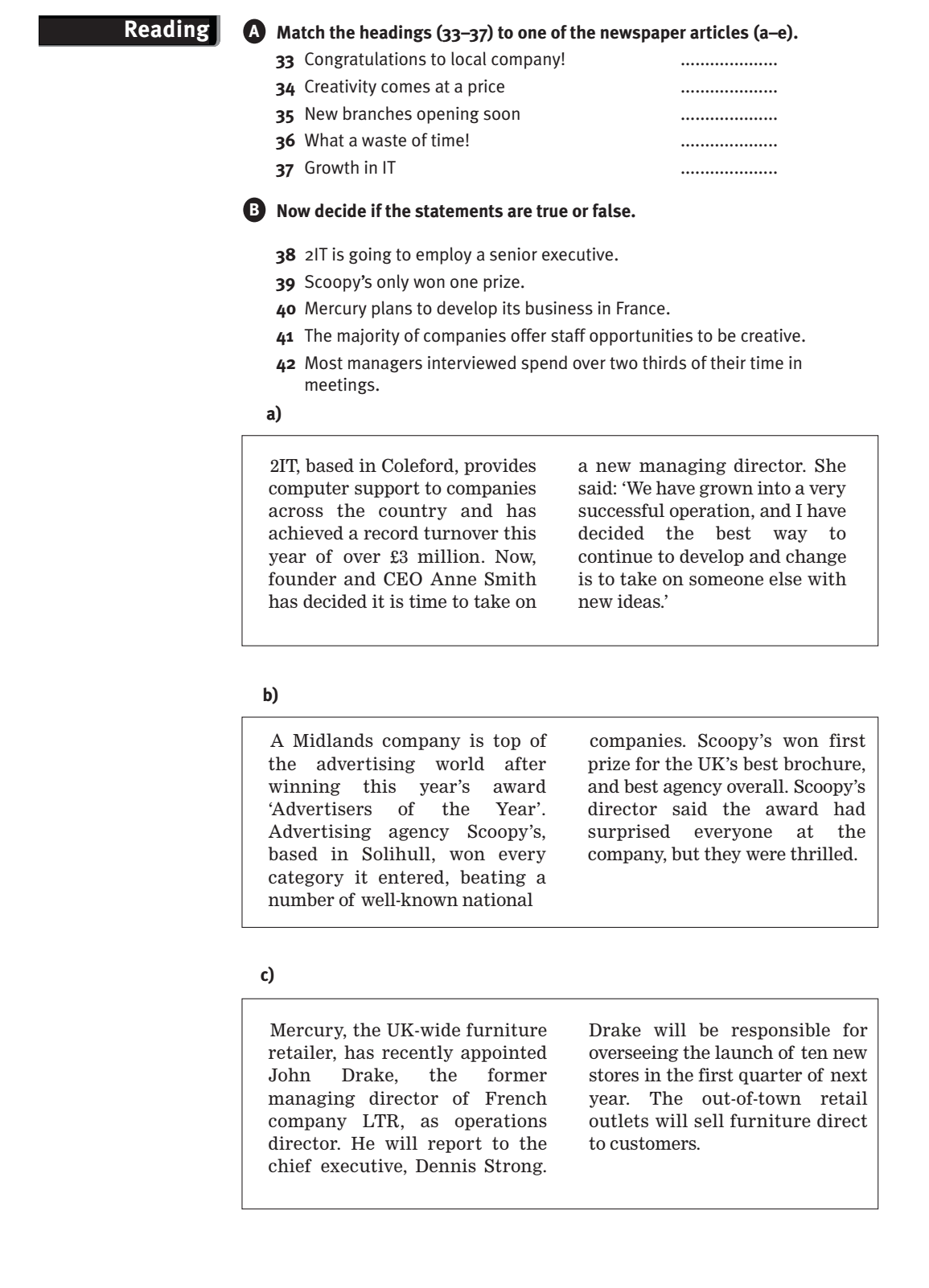 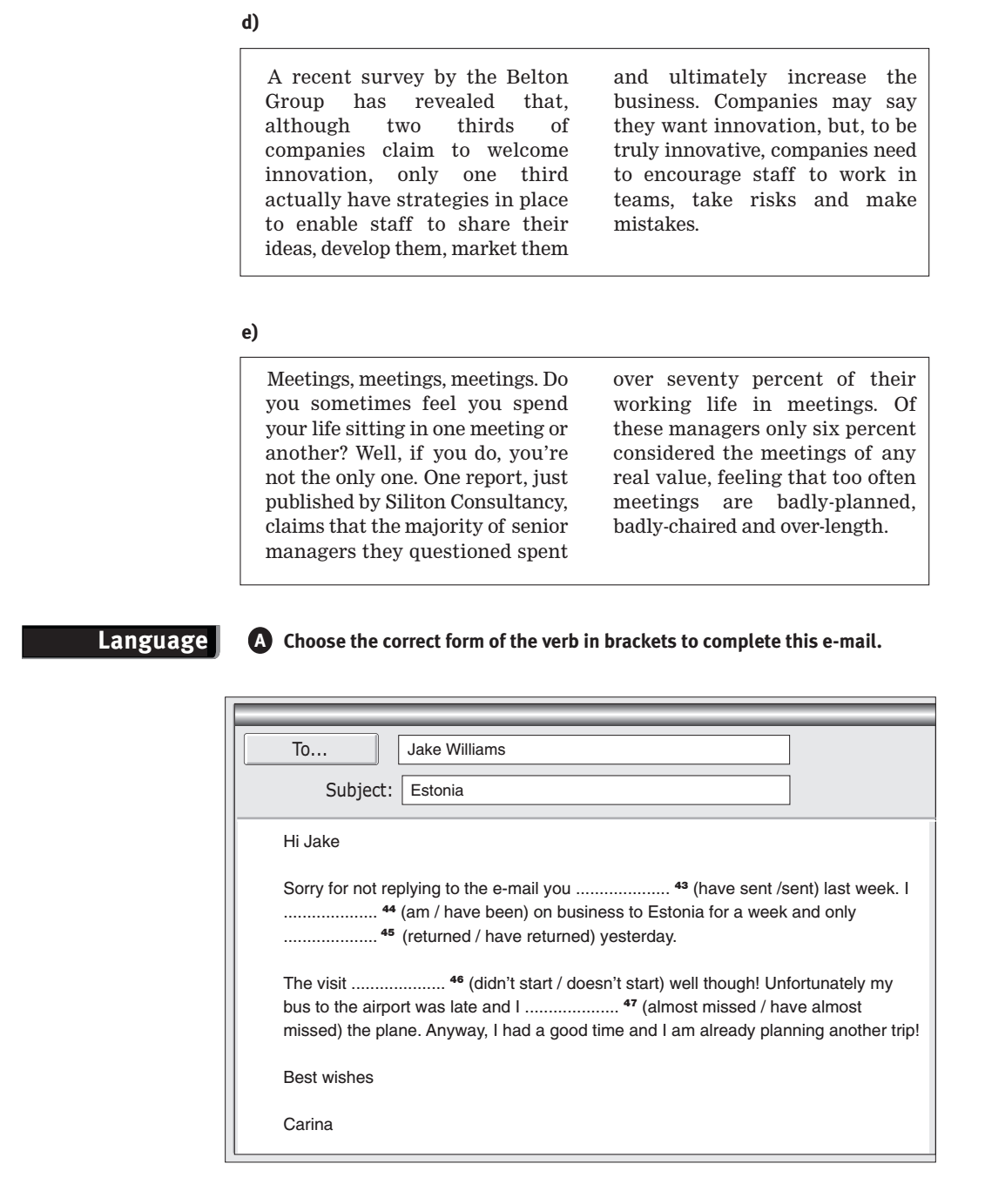 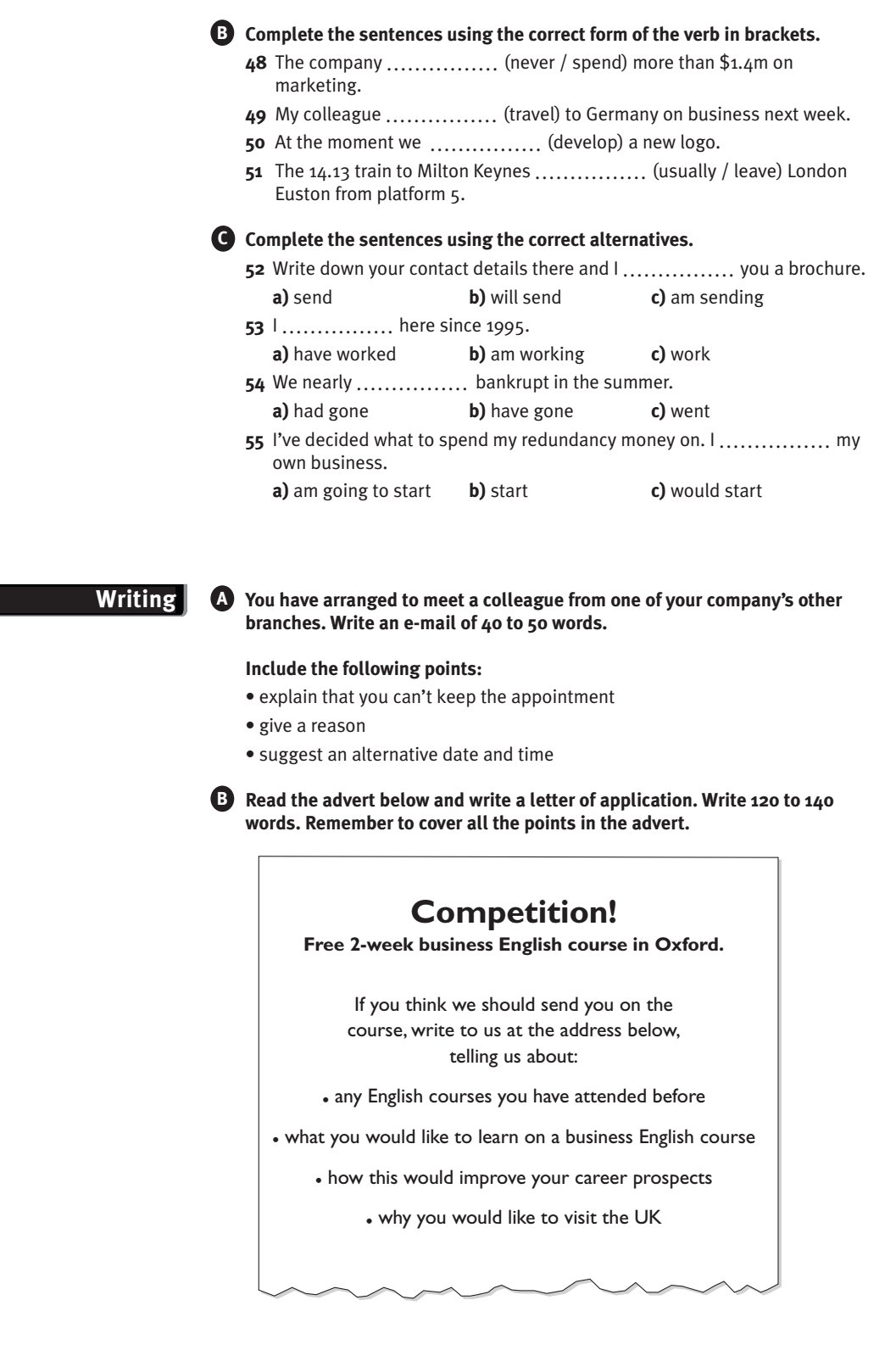 ПРОМЕЖУТОЧНЫЕ ТЕСТЫПромежуточный тест №1 (1 семестр)VOCABULARY: COMPANY STRUCTURE1 Complete sentences 1-4 with answers a, b or c.1They’ll have them in stock at the _______________.a) warehouse	b) head office	c) subsidiary2Dial the _______________ centre and ask them to deliver it straight away.a) call	b) service	c) distribution3The board is meeting at our _______________ for the AGM.a) head office b) plant	c) branch4You can buy them from any one of our 30 _______________ .a) factories	b) headquarters 	c) outlets2 Match adjectives a-g to comments 5-11 describing different organisations and people.А bureaucraticb caringc dynamicd democratice hierarchicalf decentralisedg impersonal5 My new boss has lots of great ideas and energy. _______________6 Our organisation has a head office but each division is in charge of itself really. _______________7 We’re so big now I don’t know the names of half the people in this building. _______________8 Not another document! All I do these days is sign paper! _______________9 We have an appraisal every month and my manager really listens. _______________10 It’s a traditional management structure but at least I know who I report to and who reports to me. _______________11 It’s fine that they want our opinions on every decision but sometimes I think managers need to tell us, not ask us! _______________LANGUAGE REVIEW: NOUN COMBINATIONS3 Write a noun that combines with the other three words.For example: business card, plan, class12_______________ virus, program, software13_______________ technology, desk, overload14_______________ magazine, fair, union15_______________ consultancy, policy, style16labour, stock, super _______________17_______________ loyalty, name, management18_______________ representative, department, campaign19head, post, sales _______________20_______________ satisfaction, complaint, serviceSKILLS: INTRODUCING AND NETWORKING4 Complete these phrases with a preposition.21 I live _______________ Berlin.22 I’m _______________ France. I was born in Marseille.23 Can I introduce you _______________ Miriam?24 He’s responsible _______________ sales.25 I’m _______________ the banking sector these days.26 They work _______________ an American company now.27 We have a workforce _______________ over 2,000.28 She’s now in charge _______________ the whole division.29 The company was founded _______________ 1995.30 We’re very interested _______________ your ideas.Vocabulary: The recruitment process5 Match the words in A and B and complete sentences 1-9.31	I always find that a quick __________________________ with my staff raises morale.32	The _________________________________ includes a pension and an annual bonus.33	Six months is the standard ______________________________________________.34	I’m on a ______________________________ scheme so I should be promoted soon.35	Please could you fill in this ____________________________ before the interview.36	We’d also like you to take this_________________________________________.37	It was scary! I had to sit in front of an _________________________ of six people.38	I work as a ________________________. I have to find the best person for the job.39	My ___________________________ is out of date. It doesn’t include details of my most recent job.LANGUAGE REVIEW: INDIRECT QUESTIONS AND STATEMENTS6  Each question or statement includes one extra and incorrect word. Delete it.For example: What are do you do?40 Could you tell me what is your salary is?41 I’m not sure when does the interview finishes.42 Could you tell to me why she left?43 I am wonder whether they’ll apply?44 I’d like to know how would your current boss would describe you?45 Do you mind if can I ask what your weaknesses are?7  Re-write these as direct or indirect questions and statements.46 What’s your job?I was wondering ______________________________________.47 What time does the first one arrive?I’d like to know_______________________________________.48 Why has he gone so early?Could you tell me______________________________________?49 Do you know where the interview room is?Where_______________________________________________?50 Do you happen to know if they’ve finished?Have________________________________________________?Промежуточный тест №2 VOCABULARY: FINANCIAL TERMS1 Who receives what? Match a-e to 1-5.A dividendsB taxC revenueD a loanE nterest1 a business from selling goods or services _______________2 the government _______________3 shareholders _______________4 a bank when it lends money _______________5 a customer who borrows _______________2 Match a word from A and B and complete sentences 1-7.6 To raise money for a new business you have three options: bank debt, private investors or ________________ _________________.7_______________ _______________ always look good before you have to pay the government out of them.8 Divide the profits by the number of shares to calculate _____________ ______________.9 With low unemployment and a strong housing market, ______________ _____________ has remained healthy.10 It was a quiet day on the _____________ _____________ with trading ending the day only a point lower.11 The difference between the selling price and the cost of production on a product is known as the ______________ ______________.12 Walmart’s _____________ _____________ rose this quarter, driven partly by five new stores.LANGUAGE REVIEW: DESCRIBING TRENDS3 Write these trend words into the three categories below:soar / plummet / halve / level off / rocket / decline13__increase_____ ________________ _______________14_______________15_______________ _______________ _______________4 Match the two halves of the sentences. Write your answer here:16 _____ 17_____ 18_____ 19_____ 20_____ 21_____16 There has been a fall in payments of17 The decrease in18 Credit revenues went19 Profits rose from 2.1 billion20 Business grew21 Prices have remained atA the same level as two years ago.B up again for the fourth quarter.C to 2.3 billion.D by 5% last year.E sales was expected.F around 2%.5 Write the verbs in brackets in the correct tense.22 Last year, turnover _______________ (fall) yet again!23 Analysts say they _______________ (watch) the current situation carefully.24 Markets always _______________ (fluctuate) a little at this time of year.25 In recent months our profits _______________ (risen) substantially.26 If sales _______________ (drop) any further, we’ll go bankrupt.VOCABULARY: IDIOMS6  Replace the underlined words in sentences 1-7 with these idioms. Write your answers here:1_____ 2_____ 3_____ 4_____ 5_____ 6_____ 7_____A hot waterB see eye to eyeC like a house on fireD thrown in at the deep endE eye-openerF like a fish out of waterG break the ice1 In my first job I was really given no help.2 They don’t agree with each other on this issue.3 She got into trouble for not wearing her uniform.4 When I interview people I try to relax them and get them talking with a joke.5 We got on very well once we went out for dinner.6 I was very uncomfortable when I first started managing this department.7 My first visit to China was a real learning experience.LANGUAGE REVIEW: ADVICE, OBLIGATION AND NECESSITY7 Complete these sentences with answer a, b or c.8 You _____________ use a mobile phone on an aeroplane.	a mustn’t	b don’t have to 		c have to9 He’s tired. I think he _________ take a holiday.	a must	b has to	c should10 I’m sorry but I _____________ agree with her on this one.	a don’t have to	b have to	c should11 Anyone wishing to enter the country ___________ apply for a visa first. It’s illegal not to.	a must	b mustn’t	c should12 You really _____________ come out for dinner if you don’t want to.	a mustn’t	b have to	c don’t have to13 It’s badly paid. I ____________ take the job if I were you.	a shouldn’t	b don’t have to	c mustSKILLS: SOCIAL ENGLISH8  Complete B’s responses to A.A:	I’ve just been promoted to Managing Director!B:	C__________________!A:	Can I pay for this?B:	I______ o__ m__A:	Those cakes look good!B:	H_____ y______________.A:	Would you like to join us for dinner this evening?B:	T________ s__________ g________.B:	Come in. How was your journey?A:	Not bad. I’m really tired.B:	You must be. Have a seat. M_______ y___________ a____ h_________.A:	Cheers!B:	__ __  ee__ __ !9 Write in the missing question words.9_______ this your first visit to South Korea?10______ long have you been based there?11_______ you been to Rome before?12_______ are you staying?13_______’s the food like?14_______ part of France did you visit?15______ I introduce you to John Perry?Module 2. StereotypesRead and translate the text.TextStereotypes A stereotype is “...a fixed, over generalized belief about a particular group or class of people.” (Cardwell, 1996).  For example, a “hells angel” biker dresses in leather.One advantage of a stereotype is that it enables us to respond rapidly to situations because we may have had a similar experience before.One disadvantage is that it makes us ignore differences between individuals; therefore we think things about people that might not be true (i.e. make generalizations).Researchers have found that stereotypes exist of different races, cultures or ethnic groups. Although the terms race, culture and ethnic groups have different meanings, we shall take them to mean roughly the same thing at the moment.The most famous study of racial stereotyping was published by Katz and Braly in 1933 when they reported the results of a questionnaire completed by students at Princeton University in the USA.Most students at that time would have been white Americans and the pictures of other ethnic groups included Jews as shrewd and mercenary, Japanese as shrewd and sly, Negroes as lazy and happy-go-lucky and Americans as industrious and intelligent.Not surprisingly, racial stereotypes always seem to favor the race of the holder and belittle other races. It stereotypes true to say that every ethnic group has racial stereotypes of other groups.Some psychologists argue that it is a “natural” aspect of human behavior, which can be seen to benefit each group because it helps in the long-run to identify with one’s own ethnic group and so find protection and promote the safety and success of the group. There is no evidence for this view, however, and many writers argue that it is merely a way of justifying racist attitudes and behaviors.Exercise 2. Answer the questions on the text. What is a definition of “stereotype”?Which stereotypes do usually people have?What is an advantage of stereotype?What is a disadvantage of stereotype?How do psychologists explain the aspect of stereotype?Exercise 3. Find in the text English equivalents for the following word combinations and sentences.…всеобщая убежденность. 2. Мы могли иметь подобный опыт ранее. 3. Это заставляет нас игнорировать различия между личностями. 4. Стереотипы существуют среди разных рас, культур и этнических групп. 5. …результаты анкеты, заполненной студентами. 6. Евреи – хитроумные и меркантильные. 7. Японцы – прозорливые и хитрые. 8. Негры – ленивые и счастливые. Американцы – производственные и интеллектуальные. Exercise 4. Read the small article and answer the question: Is meditation a stereotype for you?  Explain why?Conflict resolutionWhen someone is aggressive, the worst thing to do is to be aggressive back. Mediation is a good strategy when the conflict is very serious and you have a good mediator. When you negotiating you should find out what the other person wants. You should propose solutions which do not threaten the other person. 
Exercise 5. Translate the following into English. В современном обществе существуют различные стереотипы.Ученые проводили исследования среди студентов, чтобы определить их стереотипы.Психологи спорят, что стереотип приносит пользу каждой этнической группе.Писатели заявляют, что стереотипы оправдывают расистские отношения и поведение.Стереотипы помогают защитить и обезопасить определенные этнические группы.Лист внесения измененийДополнения и изменения в учебной программе на 2017/2018 учебный год В учебную программу вносятся следующие изменения: 1. В соответствии с приказом «О направленности (профиле) основных профессиональных образовательных программ в КГПУ им. В.П. Астафьева» от 07.02.2017 №36(п) в рабочей программе дисциплины и в фонде оценочных средств для проведения текущего контроля и промежуточной аттестации обучающихся термин «профиль» изменен на «направленность (профиль) образовательной программы». 2. В соответствии с приказом «О внесении изменений в Положение о формировании ФОС для текущего контроля успеваемости, промежуточной и итоговой аттестации обучающихся по образовательным программам высшего образования — программам бакалавриата, программам специалитета, программам магистратуры, программам подготовки научно-педагогических кадров в аспирантуре в ФГБОУ ВО «КГПУ им. В.П.Астафьева»» от 01.03.2017 №98(п) в фонд оценочных средств для проведения текущего контроля и промежуточной аттестации обучающихся внесены изменения в Приложении 1 п. 3.2.1: Рабочая программа пересмотрена и одобрена на заседании кафедры "10" мая 2017 г., протокол № 9 Внесенные изменения утверждаю: Заведующий кафедрой иностранных языков, профессор  В.И. Петрищев Директор института д.филос.н., профессор Е.А. Викторук 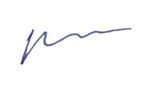 "24" мая 2017 г. ЭКСПЕРТНОЕ ЗАКЛЮЧЕНИЕна фонд оценочных средств  для проведения  текущего  контроля ипромежуточной аттестации  обучающихся  по дисциплине «Деловой иностранный язык»Направление подготовки 44.04.03 Специальное (дефектологическое) образованиеНаправленность (профиль) образовательной программы: «Логопедическое сопровождение детей с нарушениями речи», магистратура, по заочной форме обученияШишкиной Татьяной Александровной, кандидатом филологических наук, доцентом, проведена экспертиза фонда оценочных средств (ФОС) РПД дисциплины Б1.В.02 «Деловой иностранный язык», разработанной ст.преподавателем кафедры иностранных языков КГПУ им. В.П. Астафьева Гриневой О. А.Разработчиком представлен комплект документов, включающий:1) перечень компетенций с указанием этапов их формирования в процессе изучения дисциплины, которыми должен овладеть обучающийся в результате  освоения дисциплины «Деловой иностранный  язык»;2) тестовые задания, вопросы и задания к зачету;3) методические материалы,	определяющие	процедуру	проведения оценивания.Рассмотрев представленные на экспертизу материалы, эксперт пришел к следующим выводам:ФОС по дисциплине Б1.В.02 «Деловой иностранный язык», соответствует требованиям, предъявляемым к структуре, содержанию ФОС  ОПОП  ВО по направлению подготовки 44.04.03 Специальное (дефектологическое) образование, Направленность (профиль) образовательной программы: «Логопедическое сопровождение детей с нарушениями речи».1. Перечень  формируемых  компетенций,  которыми  должен овладеть обучающийся в результате освоения ОПОП  ВО, соответствует:     1.1.1. ФГОС  ВО «Образование и педагогические науки» по направлению                     подготовки 44.04.03 Специальное (дефектологическое) образованиеНаправленность (профиль) образовательной программы: «Логопедическое сопровождение детей с нарушениями речи»;    1.1.2. Положению  о  формировании  фонда  оценочных  средств  для   текущего контроля успеваемости, промежуточной и итоговой                   аттестации обучающихся  по   образовательным   программам   магистратуры в  федеральном  государственном бюджетном        образовательном   учреждении      высшего образования «Красноярский    государственный   педагогический  университет им. В.П. Астафьева».2. Материалы для оценки результатов освоения ОПОП  ВО:1)  разработаны   на  основе   принципов   валидности,   эффективности,       надежности, объективности;2)  соответствуют   требованиям  к  составу  и  взаимосвязи   оценочных     средств, полноте по количественному  составу оценочных средств и           позволяют объективно оценить результаты обучения, уровни      сформированности  компетенций.3.  Методические  материалы ФОС содержат четко   формулированные       рекомендации по 	проведению процедуры оценивания  результатов        обучения и сформированности  компетенций.4. Направленность ФОС соответствует  целям ОПОП  ВО магистратуры:  44.04.03 Специальное (дефектологическое) образование, Направленность (профиль) образовательной программы: «Логопедическое сопровождение детей с нарушениями речи».5.  Объем ФОС соответствует учебному плану  подготовки.6. Качество оценочных средств  и ФОС обеспечивают объективность и         достоверность результатов при проведении оценивания с различными     целями.Таким  образом,  структура, содержание, объем и качество (ФОС) РПД дисциплины Б1.В02  «Деловой иностранный язык», соответствует требованиям, предъявляемым к структуре, содержанию ФОС  ОПОП  ВО по направлению подготовки 44.04.03 Специальное (дефектологическое) образование, Направленность (профиль) образовательной программы: «Логопедическое сопровождение детей с нарушениями речи» и  отвечают  предъявляемым требованиям.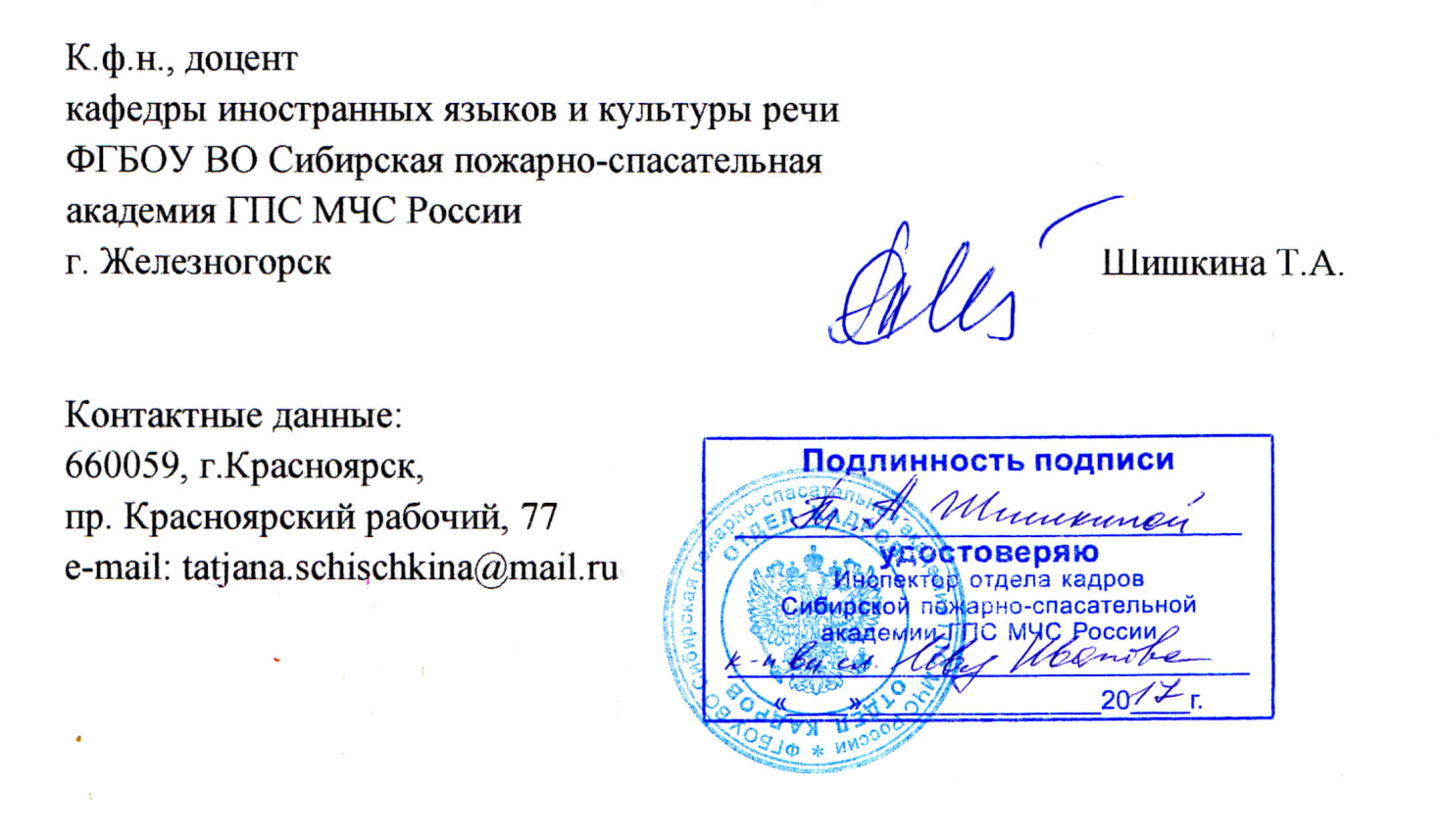 Вид учебной работы 1 сем.2 сем. Общая трудоёмкость работы (количество часов, з.е)36(1)36(1)ЛекцииСеминарыЛабораторные занятия6(0.1)6(0.1)КСР4(0.1)4(0.1)Внеаудиторная работа26(0.8)26(0.8)Итоговый контроль:  зачетзачет с оценкойЗадачи освоения дисциплиныПланируемые результаты обучения по дисциплине (дескрипторы)Код результата обучения (компетенция)-   развитие навыков чтения специальнойлитературы в различных сферах бизнеса  по широкому и узкому профилю специальности на иностранном языке, Знать базовую общеупотребительную лексику и специальную терминологию на иностранном языке в сфере делового общенияОПК - 1-   развитие навыков чтения специальнойлитературы в различных сферах бизнеса  по широкому и узкому профилю специальности на иностранном языке, Уметь читать, понимать и использовать в  процессе обучения  учебную, справочную, и специальную литературу по широкому и узкому профилю специальности на иностранном языкеОПК - 1-   развитие навыков чтения специальнойлитературы в различных сферах бизнеса  по широкому и узкому профилю специальности на иностранном языке, Владеть всеми видами чтения: изучающее, ознакомительное, поисковое и просмотровое для получения информации из зарубежных источниковОПК - 1- развитие навыков письма (ведение деловой переписки) Знать базовую общеупотребительную лексику и специальную терминологию на иностранном языке в сфере делового общения, основные грамматические явления, характерные для деловой речиОПК - 1- развитие навыков письма (ведение деловой переписки) Уметь вести деловую переписку на иностранном языке в соответствии с формой, принятой в стране изучаемого языкаОПК - 1- развитие навыков письма (ведение деловой переписки) Владеть основными навыками письма,приемами аннотирования и реферирования (аннотация, реферат, эссе, деловое письмо), навыками ведения деловой переписки, включая формат электронной переписки, заполнения большинства личных и деловых форм (анкеты, резюме )ОПК - 1- развитие навыков устной  речи Знать основные значения изученных лексических единиц, обслуживающих ситуации иноязычного общения в социокультурной, деловой и профессиональной сферах деятельности, предусмотренными направлениями специальностиОПК - 1- развитие навыков устной  речи Уметь вести диалог, используя оценочные  суждения, в  ситуациях официального и неофициального делового общения; беседовать о себе и о своих планах, соблюдая правила этикета; рассуждать в рамках изученной тематики и проблематикиОПК - 1- развитие навыков устной  речи Владеть навыками построения монологического высказывания и ведения диалога, навыками аргументированного изложения собственной точки зрения в межличностном и профессиональном общении на иностранном языкеОПК - 1аудирование: воспринимать на слух информацию при общении Знать нужную информацию (селективное понимание); полную информацию (детальное понимание)ОПК - 1аудирование: воспринимать на слух информацию при общении Уметь воспринимать иноязычную речь, построенную на программном материале с допущением некоторого количества незнакомой лексики в условиях непосредственного общения в различных ситуациях общения, вести телефонные переговоры .ОПК - 1аудирование: воспринимать на слух информацию при общении Владеть навыками понимания учебных и аутентичных аудиотекстов с разной степенью и глубиной проникновения в их содержание в рамках программных требований (основную информацию (глобальное понимание)ОПК - 1Наименование дисциплин, изучение которых опирается на данную дисциплинуКафедраПредложения об изменениях в  дидактических единицах, временной последовательности изучения и т.д.Принятое решение  (протокол №, дата) кафедрой, разработавшей программуНаименование разделов и тем дисциплиныВсего часовАудиторных часовАудиторных часовАудиторных часовАудиторных часовВнеауди-торныхчасовФормы и методыконтроляНаименование разделов и тем дисциплиныВсего часовВсего лекцийсеминаровлабор-хработВнеауди-торныхчасовФормы и методыконтроля1 семестр Входной модуль422тестБАЗОВЫЙ МОДУЛЬ 1. ТЕМА 1. Organization14212контроль монологического высказывания, контроль чтения, контроль письма, аудированиеТЕМА 2. Employment14212контроль диалогического высказывания, контроль чтения, контроль письма, аудированиеПромежуточный тест422тестПромежуточная аттестациязачет 2 семестрБАЗОВЫЙ МОДУЛЬ 2.ТЕМА 3. Money14212презентация, контроль чтения, контроль письма, аудированиеТЕМА 4.  Stereotypes14212презентация, контроль чтения, контроль письма, аудированиеФорма итогового контроля по уч. плану8зачет с оценкойИТОГО721252НаименованиедисциплиныНаправление подготовки и уровень образования(бакалавриат, магистратура, аспирантура)Наименование программы/ профиляКоличество зачетных единицДеловой иностранный язык Направление подготовки:44.04.03 Специальное (дефектологическое) образованиеНаправленность (профиль) образовательной программы:Логопедическое сопровождение детей с нарушениями речи квалификация «магистр»2Смежные дисциплины по учебному плануСмежные дисциплины по учебному плануСмежные дисциплины по учебному плануПредшествующие: иностранный язык 1-2 курс бакалавриатаПредшествующие: иностранный язык 1-2 курс бакалавриатаПредшествующие: иностранный язык 1-2 курс бакалавриатаПоследующие: иностранный язык 1-2 курс аспирантуры.Последующие: иностранный язык 1-2 курс аспирантуры.Последующие: иностранный язык 1-2 курс аспирантуры.Входной КОНТРОЛЬ(проверка «остаточных» знаний по ранее изученным смежным дисциплинам)Входной КОНТРОЛЬ(проверка «остаточных» знаний по ранее изученным смежным дисциплинам)Входной КОНТРОЛЬ(проверка «остаточных» знаний по ранее изученным смежным дисциплинам)Входной КОНТРОЛЬ(проверка «остаточных» знаний по ранее изученным смежным дисциплинам)Форма работы*Количество баллов 5 %Количество баллов 5 %Форма работы*minmaxТестирование35ИтогоИтого35БАЗОВЫЙ МОДУЛЬ № 1БАЗОВЫЙ МОДУЛЬ № 1БАЗОВЫЙ МОДУЛЬ № 1БАЗОВЫЙ МОДУЛЬ № 1Форма работы*Количество баллов 40 %Количество баллов 40 %Форма работы*minmaxТекущая работаАудирование25Работа с текстом (чтение, пересказ, перевод)58Выполнение лексико-грамматических упражнений58Сообщение по теме. Подготовка презентации по теме.59Индивидуальное домашнее задание35Промежуточный рейтинг-контрольТестирование35ИтогоИтого2340БАЗОВЫЙ МОДУЛЬ № 2БАЗОВЫЙ МОДУЛЬ № 2БАЗОВЫЙ МОДУЛЬ № 2БАЗОВЫЙ МОДУЛЬ № 2Форма работы*Количество баллов 40 %Количество баллов 40 %Форма работы*minmaxТекущая работаАудирование25Выполнение лексико-грамматических упражнений58Работа с диалогом в группе (составление и исценирование)58Подготовка монологического высказывания, презентации и сообщения по теме.69Индивидуальное домашнее задание35Промежуточный рейтинг-контрольТестирование35ИтогоИтого2440ИТОГОВЫЙ МОДУЛЬИТОГОВЫЙ МОДУЛЬИТОГОВЫЙ МОДУЛЬИТОГОВЫЙ МОДУЛЬСодержаниеФорма работы*Количество баллов 15 %Количество баллов 15 %СодержаниеФорма работы*minmaxТестирование1015ИтогоИтого1015Общее количество баллов по дисциплине(по итогам изучения всех модулей, без учета дополнительного модуля)Общее количество баллов по дисциплине(по итогам изучения всех модулей, без учета дополнительного модуля)minmaxОбщее количество баллов по дисциплине(по итогам изучения всех модулей, без учета дополнительного модуля)Общее количество баллов по дисциплине(по итогам изучения всех модулей, без учета дополнительного модуля)60100Общее количество баллов по дисциплине(по итогам изучения всех модулей, без учета дополнительного модуля)Общее количество баллов по дисциплине(по итогам изучения всех модулей, без учета дополнительного модуля)Общее количество набранных баллов*Академическая оценка60 – 723 (удовлетворительно)73 – 864 (хорошо)87 – 1005 (отлично)НаименованиеМесто хранения/ электронный адресКол-во экземпляров/ точек доступаОсновная литература1 Шевелева С.А. «Деловой английский» ЮНИТИ Москва, 2011Библиотека КГПУ452 Business Result byDavid Grant, John Huges& Rebecca Turner ,  Oxford 2012кафедра иностранных языков1Market Leader”   intermediate by David  Cotton David Falvey Simon Kent  ( Student Book & Work Book), 2011кафедра иностранных языков1Дополнительная литератураBusiness Reading: сб. текстов и упражнений по англ. яз. Для студентов 1-2 курсов экономических специальностей дневной формы обучения / сост. И.В. Кошкина и др. – СибГАУ, Красноярск, 2008. – 144 с.кафедра иностранных языков1Bill Mascull Business Vocabulary in Use, advanced. – Cambridge University Press, 2009.кафедра иностранных языков1Michael McCarthy, Felicity O’Dell English Vocabulary in Use, intermediate: Self-study and classroom use. – Cambridge University Press, 2008.кафедра иностранных языков1Michael McCarthy, Felicity O’Dell English Vocabulary in Use, upper-intermediate: Self-study and classroom use. – Cambridge University Press, 2008.кафедра иностранных языков1Ресурсы сети Интернеткафедра иностранных языков1Сайты ТВ и радио- каналов:          BBC World Services          CNNVoice of AmericaReutersABC newsНовостной дайджестBreaking News           Study English Newshttp://www.bbc.co.ukhttp://www.cnn.comhttp://www.voanews.comhttp://www.reuters.comhttp://abc.go.comhttp://www.inopressa.ruhttp://www.breakingnewsenglish.comhttp://www.studyenglishnews.comЭлектронные версии газет:          “The Washington Post”         “The USA Today”         “The New York Times”        “Daily Express”        “Daily Mail”        “Daily Telegraph”http://www.washingtonpost.comhttp://www.usatoday.comhttp://www.nytimes.comhttp://www.express.co.ukhttp://www.dailymail.co.ukhttp://www.telegraph.co.ukСайты профессиональных общественных и коммерческих организаций:Youth International Foundation“Adventure Travel with iExplore”The Global Adventure Community“Travelocity”“City of Hotels”Англоязычные сайты городов мираhttp://www.youthactionnet.orghttp://www.iexplore.comhttp://www.adventuretraveltips.comhttp://www.travelocity.comhttp://www.city-of-hotels.comhttp://www.visitlondon.com (Лондон)http://www.belfastcity.co.uk (Белфаст)http://www.edinburgh.org (Эдинбург)http://www.manchester.co.uk (Манчестер)http://www.washington.org (Вашингтон)http://www.nycvisit.com (Нью-Йорк)http://www.phila.com (Филадельфия)http://www.ci.la.ca.us (Лос-Анджелес)Информационные справочные системы1. «Britannica»http://www.britannika.com2. « High Beam Encyclopedia»http://www.encyclopedia.com3. «Encyclopedia Article Center»http://encarta.msn.com/artcenter/4. «Questia: The Online Library of Books and Journals»http://www.questia.comАудиторияОборудование (наглядные пособия, макеты, модели, лабораторное оборудование, компьютеры, проекторы, информационные технологии, программное обеспечение и др.)Аудитории для практических (семинарских)/ лабораторных занятийАудитории для практических (семинарских)/ лабораторных занятийучебные аудитории корпуса№5  Notebookинтерактивная доскапроекторВзлетная, 20№ 1-04,1-08Notebookинтерактивная доскапроектормагнитофонУТВЕРЖДЕНОна заседании кафедры Протокол № __9_ от «_10__» _мая 2017 г.ОДОБРЕНОна заседании научно-методического совета Института социально - гуманитарных технологийПротокол № __9___от «_24__» ____мая_____ 2017___ г., КомпетенцияЭтап формирования компетенцииДисциплины, практики, участвующие вформировании компетенцииТип контроляОценочное средство/ КИМыОценочное средство/ КИМыКомпетенцияЭтап формирования компетенцииДисциплины, практики, участвующие вформировании компетенцииТип контроляНомерФормаОПК-1ориентировочныйДеловой иностранный языктекущий контроль1входной тестОПК-1когнитивныйДеловой иностранный языктекущий контроль2говорениеОПК-1праксиологическийДеловой иностранный языктекущий контроль3аудированиеОПК-1рефлексивно-оценочныйДеловой иностранный языктекущий контроль4Зачет с оценкойФормируемыекомпетенцииПродвинутый уровень сформированности компетенцийБазовый уровень сформированности компетенцийПороговый уровень сформированности компетенцийФормируемыекомпетенции(87 - 100 баллов)отлично/зачтено(73 - 86 баллов)хорошо/зачтено(60 - 72 баллов)удовлетворительно/зачтеноОПК-1Обучающийся готов к коммуникации в устной и письменной формах на государственном языке Российской Федерации и иностранном языке для решения задач профессиональной деятельностиОбучающийся в большинстве случаев готов к коммуникации в устной и письменной формах на государственном языке Российской Федерации и иностранном языке для решения задач профессиональной деятельностиОбучающийся в основном готов к коммуникации в устной и письменной формах на государственном языке Российской Федерации и иностранном языке для решения задач профессиональной деятельности ФормируемыекомпетенцииПродвинутый уровень сформированности компетенцийБазовый уровень сформированности компетенцийПороговый уровень сформированности компетенцийФормируемыекомпетенции(87-100 баллов)отлично/зачтено(73-86 баллов)хорошо/зачтено(60-72 баллов)удовлетворительно/зачтеноОПК-1Обучающийся готов к коммуникации в устной и письменной формах на государственном языке Российской Федерации и иностранном языке для решения задач профессиональной деятельностиОбучающийся в большинстве случаев готов к коммуникации в устной и письменной формах на государственном языке Российской Федерации и иностранном языке для решения задач профессиональной деятельностиОбучающийся в основном готов к коммуникации в устной и письменной формах на государственном языке Российской Федерации и иностранном языке для решения задач профессиональной деятельностиКритерии оцениванияКритерии оцениванияКоличество баллов (вклад в рейтинг)аудированиеОбучающийся полностью понимает основное содержание, умеет выделить отдельную, значимую для себя информацию, догадывается о значении незнакомых слов по контексту, умеет использовать информацию для решения поставленной задачи.10аудированиеОбучающийся не полностью понимает основное содержание, но умеет выделить отдельную, значимую для себя информацию, догадывается о значении части незнакомых слов по контексту, умеет использовать информацию для решения поставленной задачи.7аудированиеОбучающийся не полностью понимает основное содержание, не может  выделить отдельные факты из текста, догадывается о значении 50% незнакомых слов по контексту, полученную информацию для решения поставленной задачи может использовать только при посторонней помощи.5выполнение лексико-грамматических упражненийОбучающийся использует лексику и грамматические  структуры отлично, также использует сложные семантические структуры, не допускает грамматические ошибки.16выполнение лексико-грамматических упражненийОбучающийся использует лексику и простые структуры правильно, допускает ошибки при  использовании сложных семантических структуры, редко допускает грамматические ошибки.12выполнение лексико-грамматических упражненийОбучающийся использует лексику и простые структуры в основном правильно, допускает некоторые грамматические ошибки.8работа с диалогом в группе (составление и исценирование), Задание полностью выполнено: цель общения достигнута, тема раскрыта в заданном объёме (все перечисленные в задании аспекты были раскрыты в высказывании). Социокультурные знания использованы в соответствии с ситуацией общения. Демонстрирует способность логично и связно вести беседу: начинает при необходимости, и поддерживает ее с соблюдением очередности при обмене репликами, проявляет инициативу при смене темы, восстанавливает беседу в случае сбоя. Используемый лексико-грамматический материал соответствует поставленной коммуникативной задаче. Обучающийся демонстрирует большой словарный запас и владение разнообразными грамматическими структурами. Допущены отдельные ошибки, которые не затрудняют понимание.16работа с диалогом в группе (составление и исценирование), Задание выполнено частично: цель общения достигнута, но тема раскрыта не в полном объёме. Социокультурные знания в основном использованы в соответствии с ситуацией общения. Обучающийся демонстрирует хорошие навыки и умения речевого взаимодействия с партнером: умеет начать, поддержать и закончить беседу; соблюдает очерёдность при обмене репликами. Используемый лексико-грамматический материал в целом соответствует поставленной коммуникативной задаче. Но учащийся делает многочисленные языковые ошибки или допускает языковые ошибки, затрудняющие понимание.12работа с диалогом в группе (составление и исценирование), Задание выполнено частично: цель общения достигнута не полностью, тема раскрыта в ограниченном объёме. Социокультурные знания мало использованы в соответствии с ситуацией общения. Демонстрирует неспособность логично и связно вести беседу: не начинает и не стремится поддерживать ее, не проявляет инициативы при смене темы, передает наиболее общие идеи в ограниченном контексте; в значительной степени зависит от помощи со стороны собеседника. Демонстрирует ограниченный словарный запас, в некоторых случаях недостаточный для выполнения поставленной задачи. Делает многочисленные ошибки или допускает ошибки, затрудняющие понимание.8подготовка монологического высказывания, презентации по темеЗадание полностью выполнено: тема раскрыта в заданном объёме (все перечисленные в задании аспекты были раскрыты в высказывании). Социокультурные знания использованы в соответствии с ситуацией. Используемый лексико-грамматический материал соответствует поставленной коммуникативной задаче. Обучающийся демонстрирует большой словарный запас и владение разнообразными грамматическими структурами. Допущены отдельные ошибки, которые не затрудняют понимание. Логичность высказывания соблюдена: вступление, основная информация, заключение. Средства логической связи адекватны поставленной задаче и разнообразны.18подготовка монологического высказывания, презентации по темеЗадание выполнено частично: тема раскрыта не в полном объёме. Социокультурные знания в основном использованы в соответствии с ситуацией. Используемый лексико- грамматический материал в целом соответствует поставленной коммуникативной задаче. Но обучающийся делает  языковые ошибки или допускает языковые ошибки, затрудняющие понимание. Логичность высказывания вполне соблюдена: вступление, основная информация, заключение. Средства логической связи адекватны поставленной задаче, но  однообразны.14подготовка монологического высказывания, презентации по темеЗадание выполнено частично: тема раскрыта в ограниченном объеме, социокультурные знания мало использованы. Демонстрирует ограниченный словарный запас, в некоторых случаях недостаточный для выполнения постав ленной задачи. Логичность высказывания не вполне соблюдена: вступление, основная информация, заключение. Средства логической связи неадекватны поставленной задаче и однообразны.10письменная работа (аудиторная)Задание выполнено полностью: содержание отражает все аспекты, указанные в задании; стилевое оформление речи выбрано правильно с учетом цели высказывания и адресата; соблюдены принятые в языке нормы вежливости. Высказывание логично: средства логической связи использованы правильно; текст разделен на абзацы; оформление текста соответствует нормам, принятым в стране изучаемого языка. Используемый словарный запас соответствует поставленной задаче; практически нет нарушений в использовании лексики. Практически отсутствуют ошибки. Высказывание логично; средства логической связи использованы правильно; Используемые лексические и грамматические структуры соответствуют поставленной коммуникативной задаче. Лексические, грамматические и орфографические ошибки отсутствуют.10письменная работа (аудиторная)Задание выполнено: некоторые аспекты, указанные в задании раскрыты не полностью; имеются отдельные нарушения стилевого оформления речи; в основном соблюдены принятые в  языке нормы вежливости. Высказывание в основном логично; имеются отдельные недостатки при использовании средств логической связи;  имеются отдельные недостатки при делении текста на абзацы;  имеются отдельные нарушения в оформлении текста. Используемый словарный запас соответствует поставленной задаче, однако встречаются отдельные неточности в употреблении слов, либо словарный запас ограничен, но лексика использована правильно. Имеется ряд грамматических ошибок, не затрудняющих понимание текста. Орфографические ошибки практически отсутствуют. Текст разделен на предложения с правильным пунктуационным оформлением.8письменная работа (аудиторная)Задание выполнено не полностью: содержание отражает не все аспекты, указанные в задании; нарушение стилевого оформления речи встречаются достаточно часто; в основном не  соблюдены принятые в  языке нормы вежливости. Высказывание не всегда логично; имеются многочисленные ошибки в использовании средств логической связи, их выбор ограничен; деление текста на абзацы отсутствует; имеются многочисленные ошибки в оформлении текста. Использован неоправданно ограниченный словарный запас; часто встречаются нарушения в использовании лексики, некоторые из них могут затруднять понимание текста. Либо часто встречаются ошибки элементарного уровня, либо ошибки немногочисленны, но затрудняют понимание текста. Имеется ряд орфографических и/или пунктуационных ошибок, которые не значительно затрудняют понимание текста.5Максимальный балл Максимальный балл 70Apep / head / financial / curriculum / interview / application / fast / probationary / psychometricBtrack / package / hunter / talk / test / form / panel / vitae / periodAgross / pre-tax / venture / stock / earnings / sales / consumerBcapitalists / revenues / profits / spending / per share / margin / marketПрежнее наименование уровняНовое наименование уровня «высокий уровень сформированности компетенций (87-100 баллов) отлично / зачтено» «продвинутый уровень сформированности компетенций (87-100 баллов) хорошо / зачтено» «продвинутый уровень сформированности компетенций (73-86 баллов) отлично / зачтено»«базовый уровень сформированности компетенций (73-86 баллов) хорошо / зачтено»«базовый уровень сформированности компетенций (60-72 баллов) удовлетворительно / зачтено»«пороговый уровень сформированности компетенций (60-72 баллов) удовлетворительно / зачтено» 